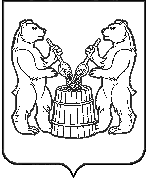 АДМИНИСТРАЦИЯУСТЬЯНСКОГО МУНИЦИПАЛЬНОГО ОКРУГААРХАНГЕЛЬСКОЙ ОБЛАСТИПОСТАНОВЛЕНИЕот 10  ноября 2023 г.  № 2681р.п. ОктябрьскийОб утверждении муниципальной программыУстьянского муниципального округа Архангельской области«Обеспечение жильем молодых семей Устьянского муниципального округа»В соответствии со статьей 179 Бюджетного кодекса Российской Федерации, постановлениями администрации Устьянского муниципального округа Архангельской области от 26 апреля 2023 года № 803 «Об утверждении Порядка разработки, реализации и оценки эффективности муниципальных программ Устьянского муниципального округа», от 5 мая 2023 года № 894 «Об утверждении перечня муниципальных программ Устьянского муниципального округа, принимаемых к разработке в 2023 году» администрация Устьянского муниципального округа Архангельской области ПОСТАНОВЛЯЕТ:1. Утвердить муниципальную программу  «Обеспечение жильем молодых семей Устьянского муниципального округа», согласно приложению к настоящему постановлению.2. Настоящее постановление разместить на официальном сайте Устьянского муниципального округа Архангельской области и в АИС «ГАС Управление».3. Контроль за исполнением настоящего постановления возложить на заместителя главы по социальным вопросам. 4. Настоящее постановление вступает в силу с 1 января 2024 года. Глава Устьянского муниципального округа                                        С.А.Котлов